Практическая работа №23 «Работа со слоями. Создание слоя»Тема: Работа со слоями.Создание слоя.Цель: Научится работать со слоями в AutoCAD.Оборудование: ПК, AutoCAD.Основные сведения Все основные операции по работе со слоями доступны в «Диспетчере свойств слоев», который вызывается нажатием кнопки «Свойства слоя» на ленте «Главная».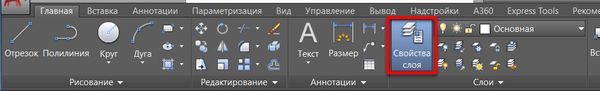 В верхней части открывшегося окна находятся кнопкиСоздания слояУдаления слояУстановки выбранного слоя в качестве текущего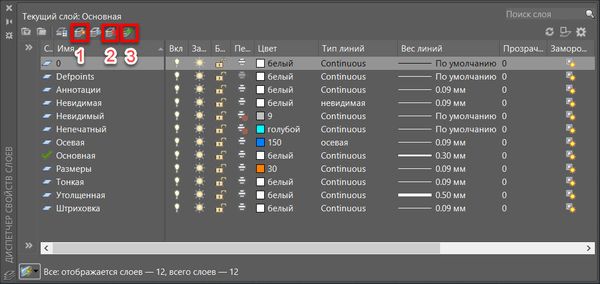 Как создать новый слой в Автокаде?Чтобы добавить слой в Автокаде просто нажмите кнопку «Создать слой». После того, как вы создали слой, необходимо ввести его имя, а после можно настроить его свойстваКаждый слой в AutoCAD имеет целый ряд состояний и свойств: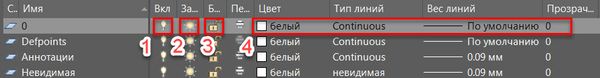 Включен / Отключен - выключенный слой не виден на экране, но выводится на печать.Заморожен / Разморожен - замороженные слои не отображаются на экране и не выводятся на печать. Кроме того, замороженные слои не обрабатываются системой, что позволяет ускорить работу программы.Заблокирован / Разблокирован - заблокированные слои отображаются на экране и выводятся на печать, но объекты, лежащие на них, нельзя изменять.Задание свойств объектов слоя по умолчанию. Можно задать свойства по умолчанию для каждого слоя, такие как цвет, тип, вес и прозрачность линий. Всем объектам слоя эти свойства будут назначены автоматически.Для переопределения какого-либо свойства слоя просто нажмите на него в соответствующей строке и выберите необходимое значение.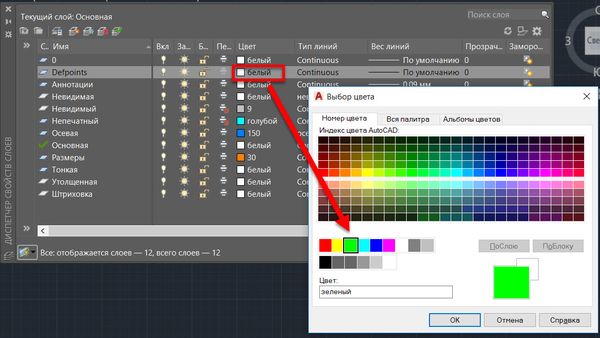 Выполнение работы: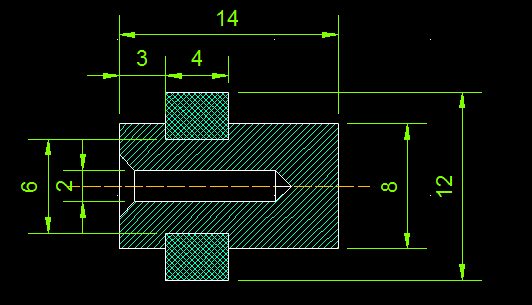 Задание №1Изучить основные сведения.Создать новый файл.Создать четыре слоя - «Контур», «Размеры», «Осевые», «Штриховка».Для слоя «Контур» оставить настройки слоя по умолчанию.Для слоя «Размеры» и слоя «Штриховка» изменить цвет(любой).Для слоя «Осевые» изменить тип линий «Continues» на «Штриховые».Перенести размеры чертежа на слой размеры, контур детали на слой «Контур», осевую линию на слой «Осевые», штриховку на слой «Штриховка»(перенести любой элемент чертежа можно выделив его и выбрав в выпадающем списке слоев нужный).Сохранить работу.Ответить на контрольные вопросы.Показать преподавателю.Задание №2. Ответьте на вопросы:
Задание №3. Сделайте вывод о проделанной практической работе:Пуск – AutoCAD (nanoCAD).Изучить основные сведения.Создать четыре слоя - «Контур», «Размеры», «Осевые», «Штриховка»Для слоя «Контур» оставить настройки слоя по умолчанию.Для слоя «Размеры» и слоя «Штриховка» изменить цвет(любой)Для слоя «Осевые» изменить тип линий «Continues» на «Штриховые».Перенести размеры чертежа на слой размеры, контур детали на слой «Контур», осевую линию на слой «Осевые», штриховку на слой «Штриховка»(перенести любой элемент чертежа можно выделив его и выбрав в выпадающем списке слоев нужный).Сохранить работу.Ответить на контрольные вопросы.Показать работу преподавателю.Как открыть «Диспетчер свойств слоев»?Как перенести элемент чертежа на другой слой?Какие параметры можно задать для каждого слоя?